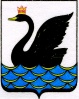 УПРАВЛЕНИЕ КУЛЬТУРЫ, МОЛОДЕЖНОЙ ПОЛИТИКИ И СПОРТААДМИНИСТРАЦИИ ЕМАНЖЕЛИНСКОГО МУНИЦИПАЛЬНОГО РАЙОНА456580 Челябинская область г. Еманжелинск ул. Мира д. 18 Тел.(35138) 2-18-50, тел. факс (35138) 2-12-28ОКПО   02209974  ОГРН  1027400562540  ИНН 7403002035   КПП  740301001ПРИКАЗ21.10.2016 год                                                                                                                              № 40          Об     определении оператора,         ответственного за проведение         независимой оценки качества         оказания услуг организациями         культуры в 2016 годуВ соответствии со статьей 36.1 Закона Российской Федерации от 9 октября 1992 года № 3612-1 «Основы законодательства Российской Федерации о культуре»ПРИКАЗЫВАЮ:1. Определить общество с ограниченной ответственностью Научно – технический центр «Перспектива» оператором, ответственным за проведение независимой оценки качества оказания услуг организациями культуры в 2016 году.2. Обществу с ограниченной ответственностью Научно – технический центр «Перспектива» осуществить сбор, обобщение и анализ информации о качестве оказания услуг муниципальными бюджетными организациями культуры, подведомственными Управлению культуры,  молодежной политики и спорта Еманжелинского муниципального района, в отношении, которых в 2016 году проводится независимая оценка качества оказания услуг.3. Контроль за исполнением настоящего приказа оставляю за собойНачальник Управления культуры, молодежной политики и спорта Еманжелинского муниципального района                                          В.В.Бартош